Semana del 10 al 15 de Mayo.RECREAR ESCENAS DE PELÍCULAS1.- Se recreará en fotos la escena de alguna película, la película será la que queráis. (hay que mandar dos, una por cada clase de teatro de esta semana)2.-  Me tenéis que mostrar una captura de pantalla o una foto de la escena en concreto y una foto de la escena que habéis hecho vosotros. 3.- Debéis ser creativos y utilizar cosas que tengáis en casa: pelucas, sombreros, ropa de vuestros familiares, a vuestras mascotas, vuestros padres, madres o hermanos si son necesarios en la escena, jajaja¡Que queden graciosas!Os mando algunos ejemplos que están por las Redes: 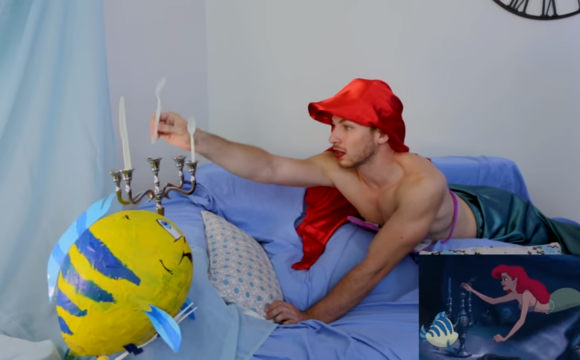 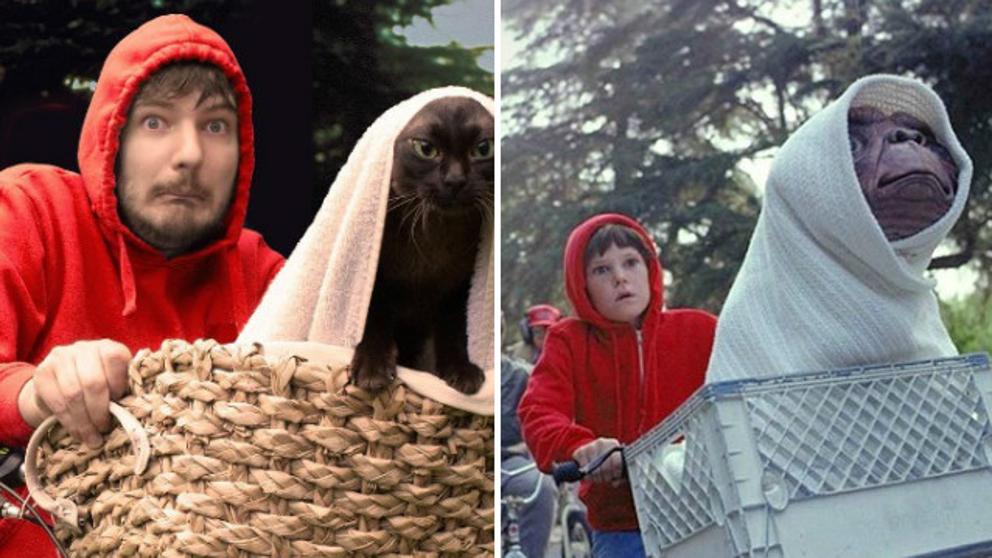 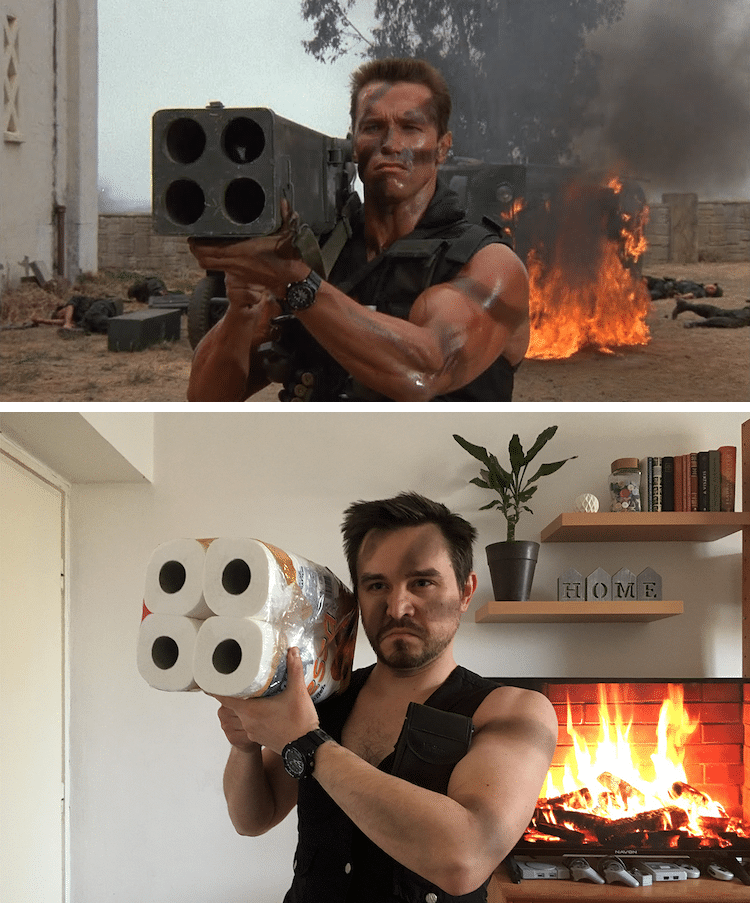 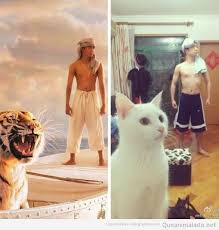 Semana del 17 al 22 de MayoRECREACIÓN DE ESCENAS DE PELÍCULAS¡Seguimos recreando escenas de películas! La semana pasada fue en foto y esta semana será en vídeos.1.- Se recreará en vídeo la escena de alguna película, la película será la que queráis. 2.- Esta vez sólo hay que mandar una.3.-  Me tenéis que mostrar el vídeo de la escena de la película en la que os habéis basado y un vídeo de cómo os ha quedado dicha escena representándola vosotros. 4.- Debéis ser creativos y utilizar cosas que tengáis en casa: pelucas, sombreros, ropa de vuestros familiares, a vuestras mascotas, vuestros padres, madres o hermanos si son necesarios en la escena, jajaja¡Que queden graciosas!Os dejo algunas escenas importantes de diferentes películas emblemáticas, pero insisto en que podéis hacer la que os apetezca. http://colegiodeactores.blogspot.com/p/fragmentos-escenas.htmlhttps://www.lavanguardia.com/cine/20150319/54428130838/quince-escenas-emblematicas-cine.html